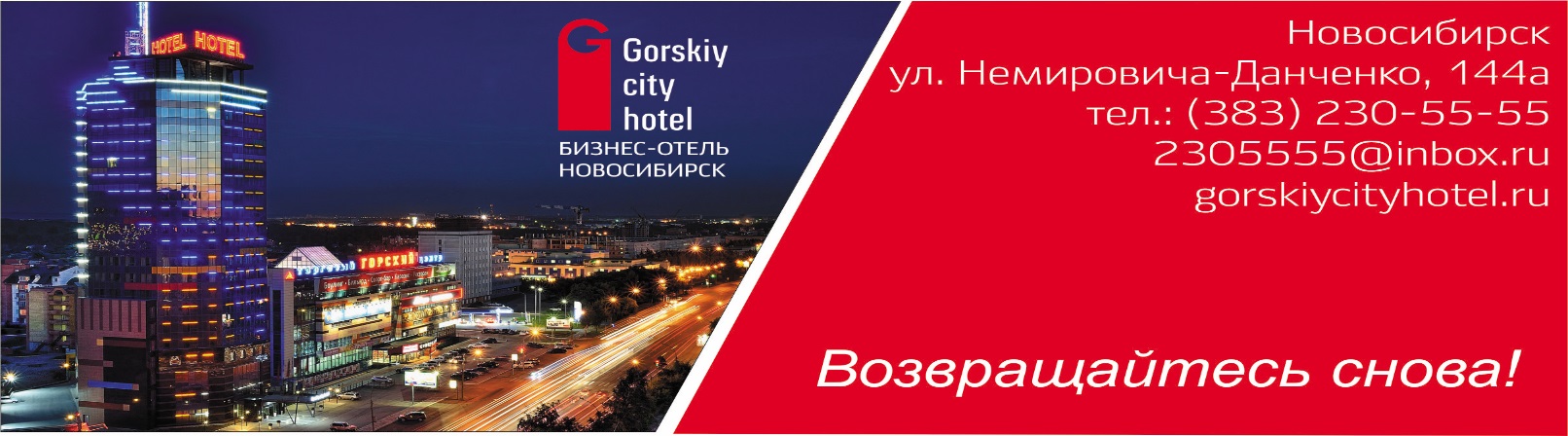 Для членов Новосибирской Городской Торгово-Промышленной Палаты (г. Новосибирск)Уважаемые партнеры!Бизнес-отель Gorskiy city hotel 4* с 2016 является членом НГТПП и ценит длительное партнерство.В целях расширения деловых связей Gorskiy city hotel 4* приглашает к сотрудничеству по проведению мероприятий на площадках конгресс-центра отеля.Для ваших бизнес-задач - 6 оборудованных залов разной вместимости от 10 до 300 человек для различных форматов мероприятий (конференции, семинары, мастер-классы, тренинги, презентации, выставки, круглый стол). Единовременно конгресс-центр может принять до 500 участников.Для членов НГТПП действуют специальные условия на аренду конференц-залов – скидка 15 % по кодовому слову «Партнеры». Конгресс-центр Gorskiy city: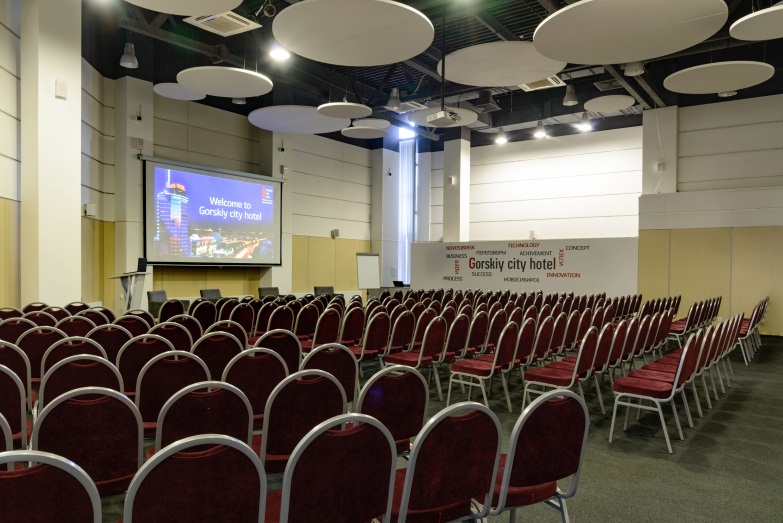 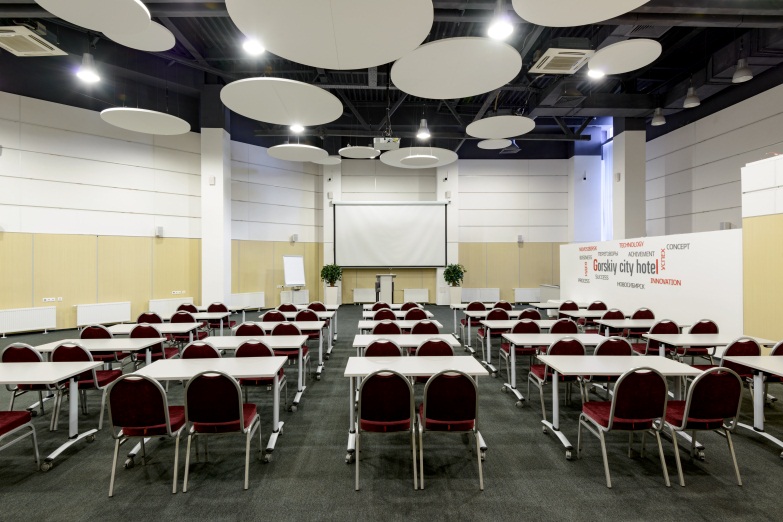 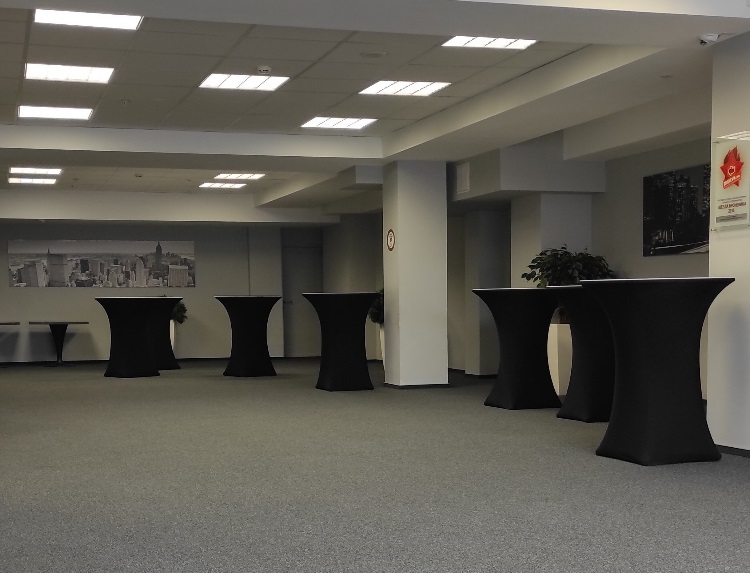 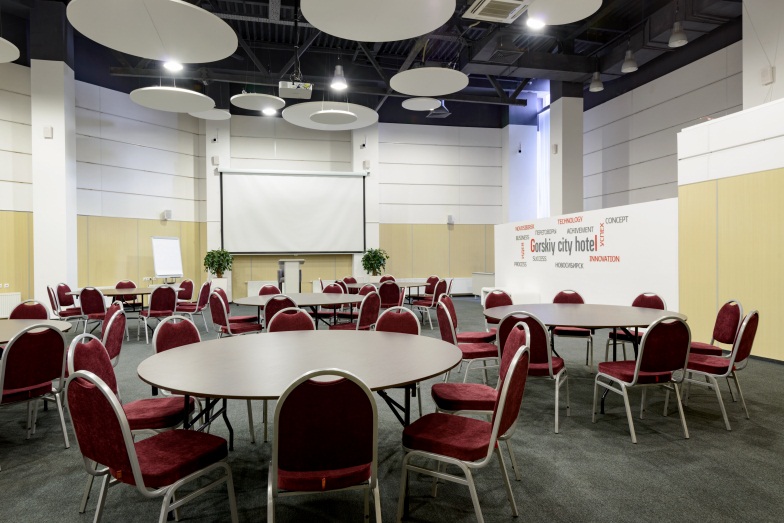 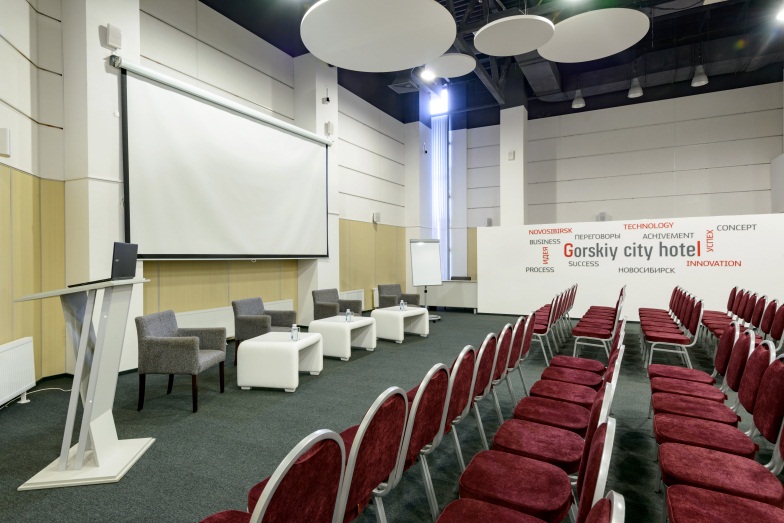 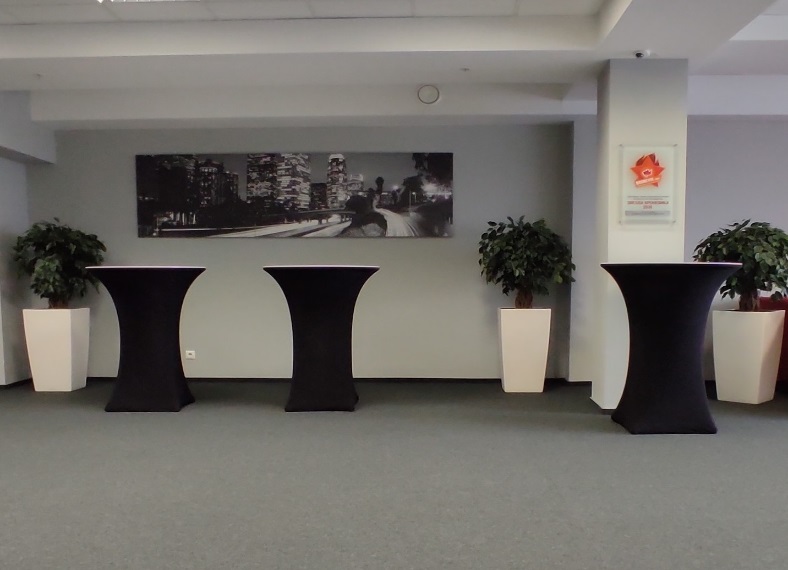 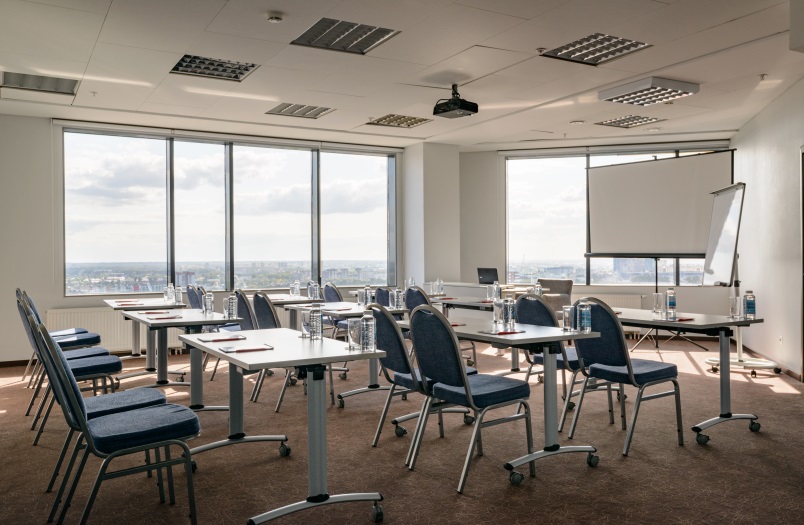 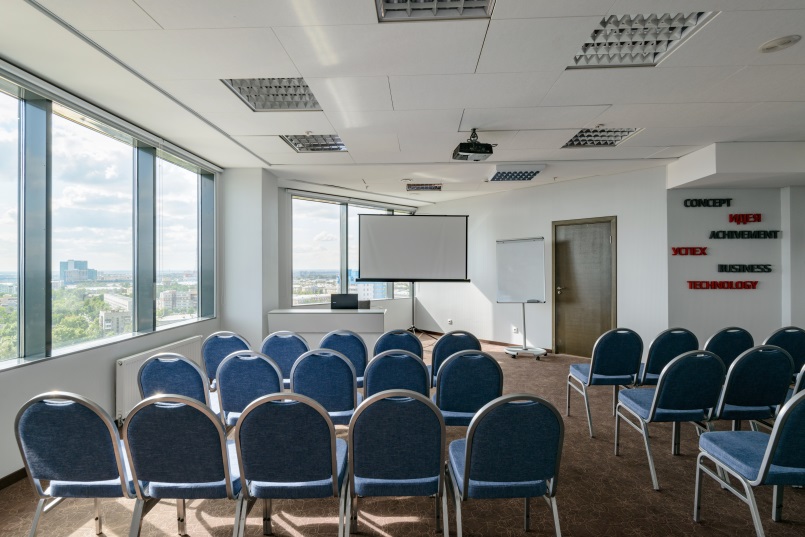 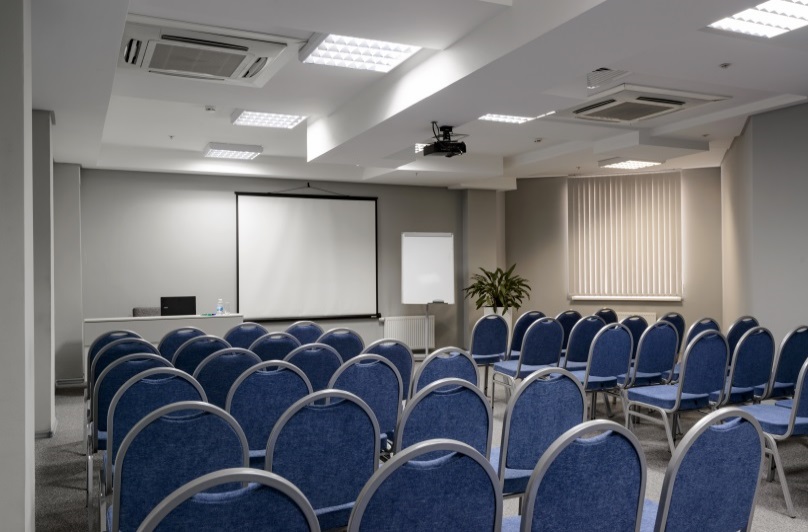 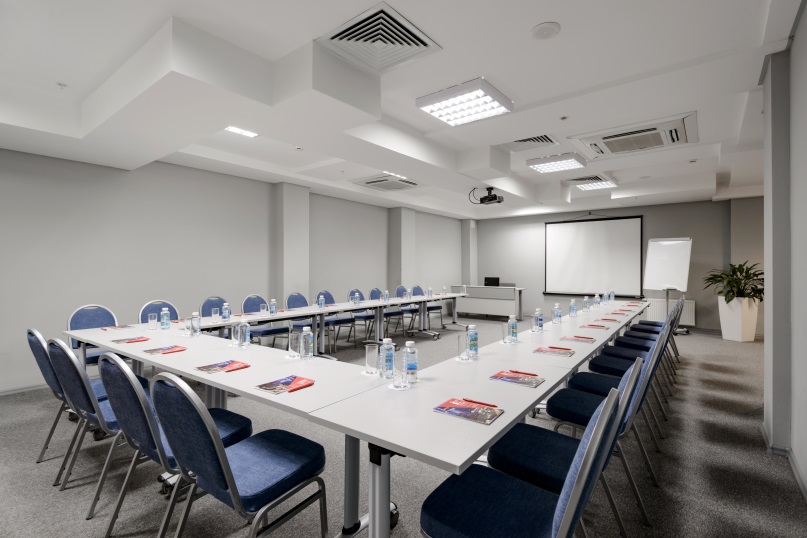 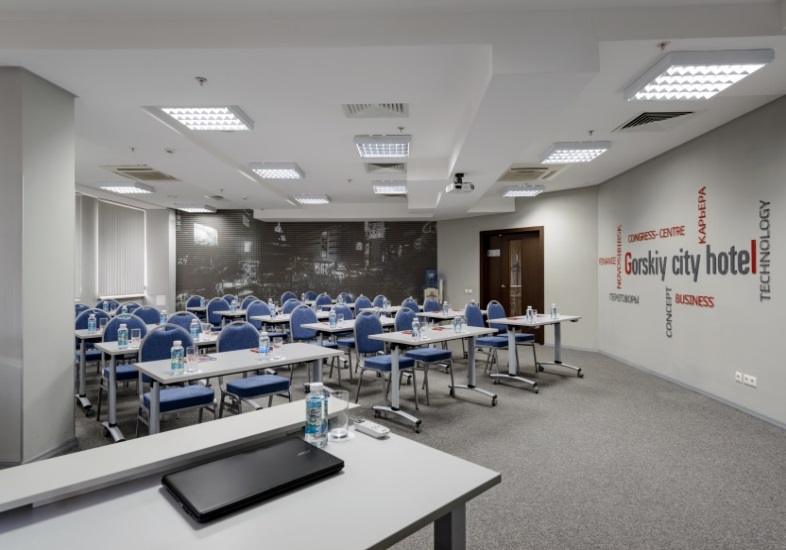 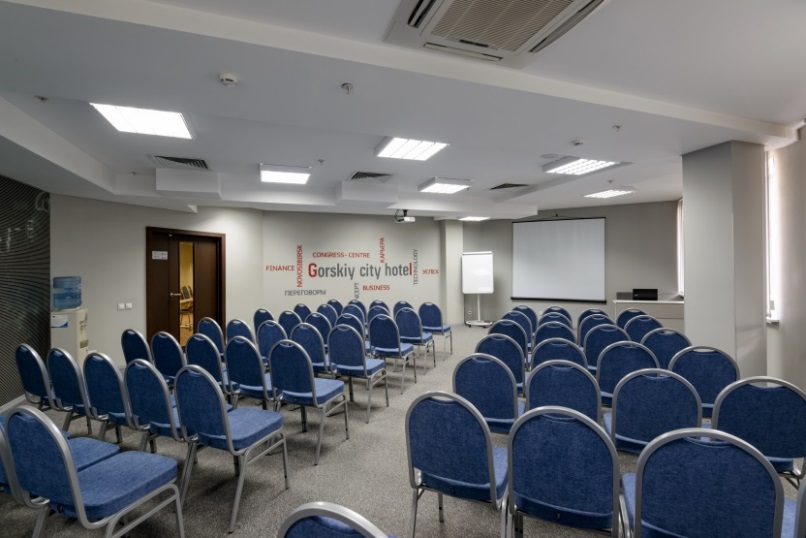 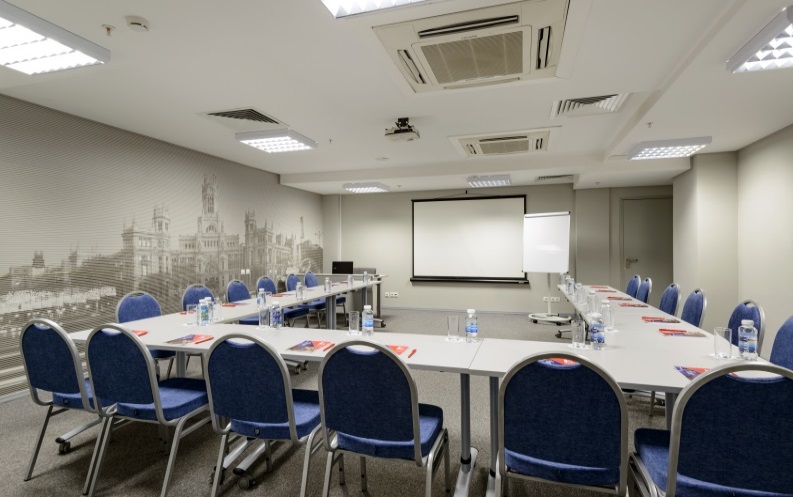 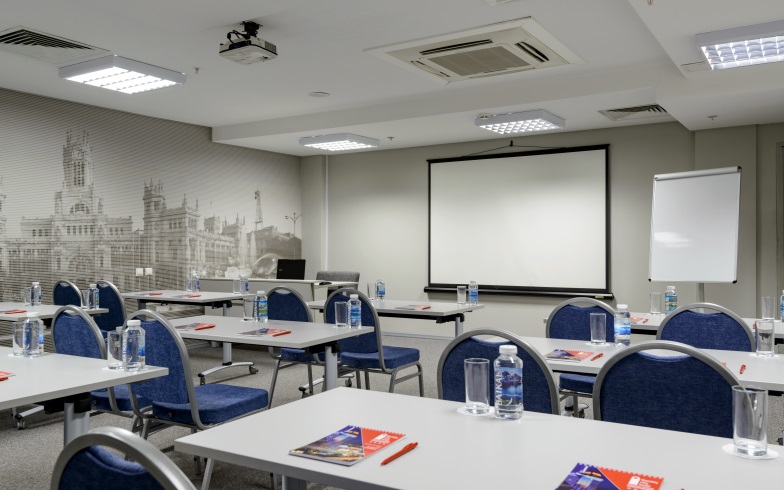 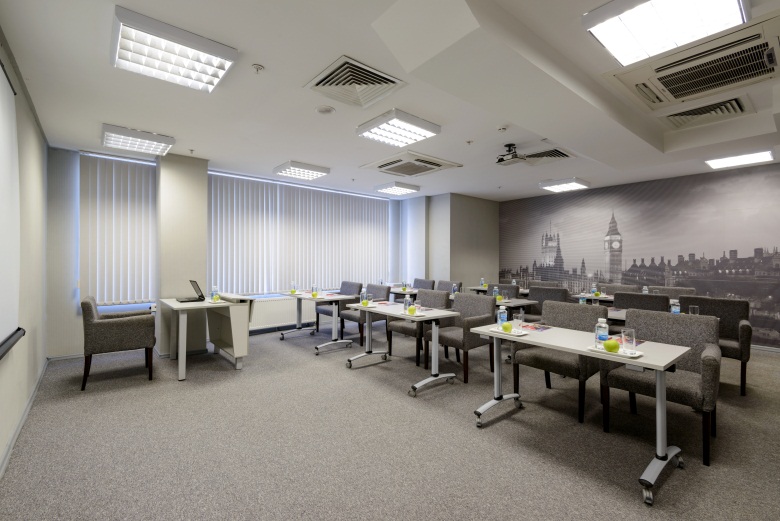 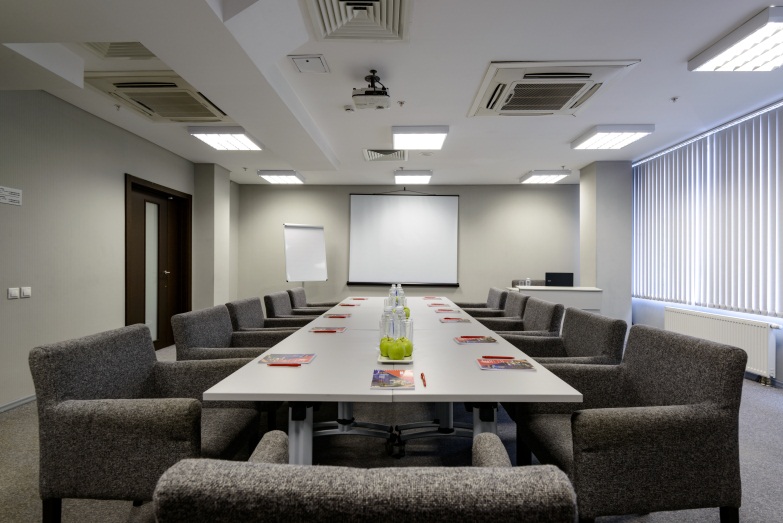 Организация питания:Кофе-брейк: 9 фирменных сетов для кофе-паузы стоимостью от 190 до 600 рублей.Бизнес-ланч: 650 рублей на человека. Бизнес-ужин: 750 рублей на человека. 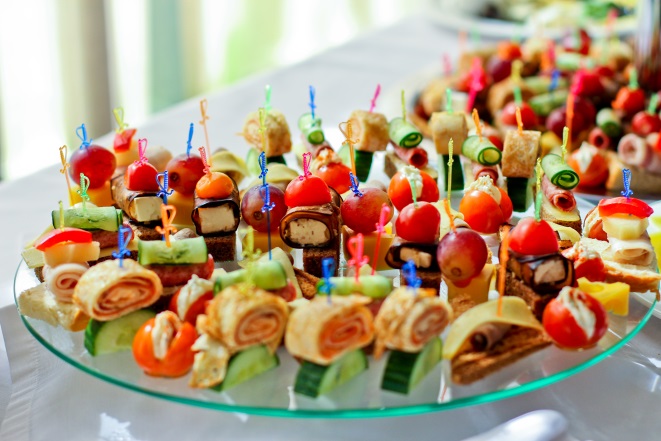 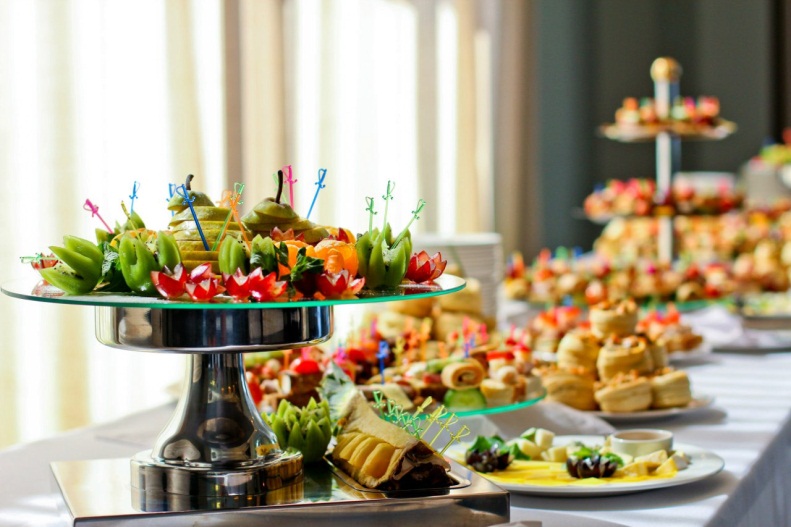 Мы открыты к диалогу и готовы обсуждать детали предстоящего мероприятия.С уважением,Марина ПруссМенеджер по продажамGorskiy city hotel 4*Тел: +7(383)230-55-55, вн 2210Моб: +7(963)943-38-12Email: sales@gorskiycityhotel.ruWeb: www.gorskiycityhotel.ru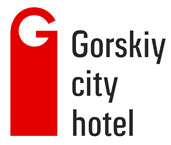 Конференц- зал Горский (площадь 235 м², высота потолков 6 м)Стоимость Вместимость:  до 300 человек.Возможные рассадки: театр (300), банкетная (150), класс (60).Оборудование: флип – чарт (комплиментарно 3 листа +1 маркер); экран 3,93×2,22 м;  профессиональный лазерный проектор Sony (5000 lm);  система звукоусиления; 2 радиомикрофона и 1 гарнитура; ноутбук; кликер.Мебель: президиум, удобные стулья без пюпитров, столы-трансформеры.Дополнительно: бесплатный wi-fi со скоростью до 30 мб; 6 мощных кондиционеров;   кулер с горячей и холодной водой.Фойе для регистрации участников и кофе-брейков: 150 м²49 500 рублей42 000 рублей/ тариф «полный день» (9 часов)32 000 рублей27 200 рублей/ тариф «полдня» (4 часа)Конференц-зал Сингапур (площадь 55 м², высота потолков 2,6 м)Стоимость Вместимость:  до 50 человек.Возможные рассадки: театр (50), класс (20), круглый стол и периметр (25)Оборудование: флип-чарт; экран 1,8×1,8 м; мультимедийный проектор 3000lm.Мебель: удобные стулья без пюпитров, столы-трансформеры, президиум.Дополнительно: бесплатный wi-fi со скоростью до 30 мб;  2 мощных кондиционеров;   кулер с горячей и холодной водой.Фойе для кофе-брейков: 80 м²25 000 рублей21 200 рублей/ тариф «полный день» (9 часов)18 000 рублей15 300 рублей/ тариф «полдня» (4 часа)Конференц-зал Пекин (площадь 70 м², высота потолков 2,6 м)Стоимость Вместимость:  до 60 человек.Возможные рассадки: театр (60), класс (30), круглый стол и периметр (25)Оборудование: флип-чарт; экран 1,8×1,8 м;  мультимедийный проектор 3000lm.Мебель: удобные стулья без пюпитров, столы-трансформеры, президиум.Дополнительно: бесплатный wi-fi со скоростью до 30 мб;    2 мощных кондиционеров;   кулер с горячей и холодной водой.Фойе для кофе-брейков: 80 м²25 000 рублей21 200 рублей/ тариф «полный день» (9 часов)18 000 рублей15 300 рублей/ тариф «полдня» (4 часа)Конференц-зал Токио (площадь 70 м², высота потолков 2,6 м)Стоимость Вместимость:  до 70 человек.Возможные рассадки: театр (70), класс (30), круглый стол и периметр (25)Оборудование: флип-чарт; экран 1,8×1,8 м;  мультимедийный проектор 3000lm;  ноутбук.Мебель: удобные стулья без пюпитров, столы-трансформеры, президиум.Дополнительно: бесплатный wi-fi со скоростью до 30 мб;    2 мощных кондиционеров;   кулер с горячей и холодной водой.Фойе для кофе-брейков: 80 м²25 000 рублей21 200 рублей/ тариф «полный день» (9 часов)18 000 рублей15 300 рублей/ тариф «полдня» (4 часа)Конференц-зал Мадрид (площадь 45 м², высота потолков 2,6 м)Стоимость Вместимость:  до 40 человек.Возможные рассадки: театр (40), класс (20), круглый стол и периметр (12)Оборудование: флип-чарт; экран 1,8×1,8 м;  мультимедийный проектор 3000lm.Мебель: удобные стулья без пюпитров, столы-трансформеры, президиум.Дополнительно: бесплатный wi-fi со скоростью до 30 мб; 2 мощных кондиционеров;   кулер с горячей и холодной водой.Фойе для кофе-брейков: 80 м²13 500 рублей11 500 рублей/ тариф «полный день» (9 часов)7 200 рублей6 100 рублей/ тариф «полдня» (4 часа)Конференц-зал Лондон (площадь 45 м², высота потолков 2,6 м)Стоимость Вместимость: до 30 человек.Возможные рассадки: театр (30), класс (20), круглый стол и периметр (12)Оборудование: флип-чарт; экран 1,8×1,8 м; мультимедийный проектор 3000lm.Мебель: удобные стулья без пюпитров, столы-трансформеры, президиум.Дополнительно: бесплатный wi-fi со скоростью до 30 мб; 2 мощных кондиционера; кулер с горячей и холодной водой.Фойе для кофе-брейков: 80 м²500 рублей11 500 рублей/ тариф «полный день» (9 часов)7 200 рублей6 100 рублей/ тариф «полдня» (4 часа)